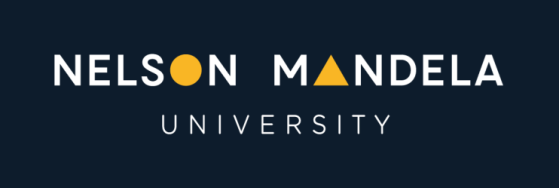 D/337/18 (29-10-2018_12h11)ACADEMIC CALENDAR:  2019LECTURE BLOCKSFirst teaching cycle:	Monday 11 February – Friday 5 April (35 days)Second teaching cycle:	Monday 8 April – Tuesday 28 May (34 days)Third teaching cycle:	Monday 22 July – Friday 6 September (34 days)Fourth teaching cycle:	Monday 9 September – Friday 1 November (35 days)NORMAL EXAMINATION PERIODSFirst Semester:		Friday 31 May – Friday 21 June (17 days)Second Semester:		Tuesday 5 November – Tuesday 26 November (18 days)RE-EXAMINATION PERIODSSecond Semester 2018:	Monday 14 January 2019 – Tuesday 22 January 2019 (7 days)First Semester 2019:	Monday 15 July 2019 – Friday 19 July 2019 (5 days)Second Semester 2019:	Thursday 9 January 2020 – Friday 17 January 2020 (7 days)NOTE:In the event of exams being disrupted, the University reserves the prerogative to extend the exam period for a reasonable time beyond the planned end of exams.GRADUATION CEREMONIESAutumn graduationFriday 5 April (George)Tuesday 9 April – Thursday 18 April (Port Elizabeth)Summer graduationTuesday 10 December – Friday 13 DecemberSTUDENT RECESS PERIODSSaturday 16 March – Sunday 24 MarchSaturday 22 June – Sunday 21 JulySaturday 21 September – Sunday 29 SeptemberWednesday 27 November – Monday 31 December*	University re-opens: Thursday 3 January 2019PUBLIC AND UNIVERSITY HOLIDAYS 2019SCHOOL CALENDARSemester 1Tues1 JanuaryNew Year's DayThurs21 MarchHuman Rights DayFri22 MarchUniversity HolidayFri19 AprilGood FridayMon22 AprilFamily DaySat27 AprilFreedom DayWed1 MayWorkers’ DaySun16 JuneYouth DayMon17 JunePublic HolidaySemester 2Fri09 AugustNational Women's DayTues24 SeptemberHeritage DayMon16 DecemberDay of ReconciliationWed25 DecemberChristmas DayThurs26 DecemberDay of GoodwillTerm 1Wed9 JanuarytoFri15 MarchHolidaySat16 March toMon1 AprilTerm 2Tues2 April toFri14 JuneHolidaySat15 June toMon8 JulyTerm 3Tues9 July toFri20 SeptemberHolidaySat21 SeptembertoMon30 SeptemberTerm 4Tues1 OctobertoWed4 DecemberHolidayThurs5 December J A N U A R YJ A N U A R YF E B R U A R YF E B R U A R YM A R C HM A R C HA P R I LA P R I LM A YM A YJ U N EJ U N EJ U N EMON1Applications Open for 202031TUES1New Year's Day2Schools re-open 32WED23331Workers’ DayTHURS3University re-opens434216FRI41RE5115 535Lecture cycle 1 ends George Campus AutumnGraduation317SAT52Welcoming ceremonyFirst-Year Success (FYS) Programme commences2641E2E2SUN6337IRONMAN52MON74RE74168Lecture cycle 2 commencesL 2   16183E3E3TUES85RE851792PE Autumn Graduationcommences7194E4E4WED9Schools re-open6RE96181038205E5E5THURS107RE10719114  9216E6E6FRI118RE11 Registration ends82012510227E7E7SAT129913118E8E8SUN1310Last day of Summer recess for students1014129MON14Re-exams commenceSE111Late registrationcommencesLectures commenceLecture cycle 1 commencesL  11121156132310E9E9TUES15SE21221222167142411E10E10WED16SE3 1331323178152512E11 E11 THURS17SE41441424189PE Autumn Graduationends162613E12E12FRI18SE51551525 Schools close19 Good Friday172714E13Schools closeE13Schools closeSAT191616Start of Autumn recess for students201815SUN201717211916Youth DayYouth DayMON21SE 61861822Family Day 202817Public HolidayPublic HolidayTUES22SE 7Re-exams end197192310212918E14E14WED23208202411223019E15E15THURS2421921Human Rights Day2512233120E16E16FRI25Residences open for new students221022UNIVERISTY HOLIDAY2613243221E171st semester exams endE171st semester exams endSAT26232327Freedom Day2522Residences close for 1st semesterStart of Winter recess for studentsResidences close for 1st semesterStart of Winter recess for studentsSUN272424End of Autumn recess for students282623MON28Registration commences RE1251125Lecture cycle 1 resumes 262914273324TUES29RE22612262730152834 Lecture cycle 2 ends25WED30RE32713272829Study break commences26THURS31RE42814 Late registration ends282930Study break ends27FRI2930Last day for renewal of registration by candidates for research masters and doctoral degrees311st semester exams commenceE128Last day for processing final exam marksLast day for processing final exam marksSAT3029SUN3130Lecturing daysLecturing days14162019Total:  69L1/2/3/4 = Lecture cycle begins		SE =  Re-examinations      7 days	E1-E17 = Normal examinations	   17  	RE = Registration  11 daysL1/2/3/4 = Lecture cycle begins		SE =  Re-examinations      7 days	E1-E17 = Normal examinations	   17  	RE = Registration  11 daysL1/2/3/4 = Lecture cycle begins		SE =  Re-examinations      7 days	E1-E17 = Normal examinations	   17  	RE = Registration  11 daysL1/2/3/4 = Lecture cycle begins		SE =  Re-examinations      7 days	E1-E17 = Normal examinations	   17  	RE = Registration  11 daysL1/2/3/4 = Lecture cycle begins		SE =  Re-examinations      7 days	E1-E17 = Normal examinations	   17  	RE = Registration  11 daysL1/2/3/4 = Lecture cycle begins		SE =  Re-examinations      7 days	E1-E17 = Normal examinations	   17  	RE = Registration  11 daysL1/2/3/4 = Lecture cycle begins		SE =  Re-examinations      7 days	E1-E17 = Normal examinations	   17  	RE = Registration  11 daysL1/2/3/4 = Lecture cycle begins		SE =  Re-examinations      7 days	E1-E17 = Normal examinations	   17  	RE = Registration  11 daysL1/2/3/4 = Lecture cycle begins		SE =  Re-examinations      7 days	E1-E17 = Normal examinations	   17  	RE = Registration  11 daysL1/2/3/4 = Lecture cycle begins		SE =  Re-examinations      7 days	E1-E17 = Normal examinations	   17  	RE = Registration  11 daysL1/2/3/4 = Lecture cycle begins		SE =  Re-examinations      7 days	E1-E17 = Normal examinations	   17  	RE = Registration  11 daysL1/2/3/4 = Lecture cycle begins		SE =  Re-examinations      7 days	E1-E17 = Normal examinations	   17  	RE = Registration  11 daysL1/2/3/4 = Lecture cycle begins		SE =  Re-examinations      7 days	E1-E17 = Normal examinations	   17  	RE = Registration  11 daysL1/2/3/4 = Lecture cycle begins		SE =  Re-examinations      7 days	E1-E17 = Normal examinations	   17  	RE = Registration  11 daysJ U L YJ U L YA U G U S TA U G U S TS E P T E M B E RS E P T E M B E RO C T O B E RO C T O B E RN O V E M B E RN O V E M B E RD E C E M B E RD E C E M B E RD E C E M B E RMON1TUES2112Schools re-openWED3213THURS419Closing date for applications for academic admission and residences for 2020314FRI5210415135Lecture Cycle  4 endsSAT6352Study break commencesSUN741631MON85112307164Study break ends2TUES9Schools re-open61233181752nd semester exams commenceE13WED107134329186E24Schools closeSchools closeTHURS1181453310197E35FRI129 Women's Day634Lecture Cycle 3 ends11208E46SAT13107129E57SUN1411813108MON15Re-exams commenceSE112159Lecture cycle 4 commencesL 4   1 142111E69TUES16SE21316102152212E710Summer Graduation commences Summer Graduation commences WED17SE31417113162313E811THURS18SE41518124172414E912FRI19SE5Re-exams end1619135182515E1013Summer Graduation endsSummer Graduation endsSAT20Nelson Mandela University Anniversary17141916E1114SUN21End of Winter recess1815201715MON22Lecture cycle 3 commencesL 3   11920166212618E1216Day of ReconciliationDay of ReconciliationTUES2322021177222719E1317WED243212218823282018THURS2542223199242921E1419FRI26523242010 Schools close253022E1520University closesUniversity closesSAT272421Start of Spring recess for students2623E1621SUN282522272422MON296262523283125E1723TUES307272624Heritage Day 293226E182nd semester exams end24WED318282725303327Residences close for 2nd  semesterStart of Summer recess for students25Christmas DayChristmas DayTHURS29282631342826Day of GoodwillDay of GoodwillFRI30292729Last day for processing final exam marks27SAT31283028SUN29End of  Spring recess for students Closing date for late applications for academic admission and residences for 202029MON3011Lecture cycle  resume30TUES31Lecturing daysLecturing days82116231Total:  69L1/2/3/4 = Lecture cycle begins		SE =  Re-examinations     5 days	                            E1-E18   = Normal examinations		RE = RegistrationL1/2/3/4 = Lecture cycle begins		SE =  Re-examinations     5 days	                            E1-E18   = Normal examinations		RE = RegistrationL1/2/3/4 = Lecture cycle begins		SE =  Re-examinations     5 days	                            E1-E18   = Normal examinations		RE = RegistrationL1/2/3/4 = Lecture cycle begins		SE =  Re-examinations     5 days	                            E1-E18   = Normal examinations		RE = RegistrationL1/2/3/4 = Lecture cycle begins		SE =  Re-examinations     5 days	                            E1-E18   = Normal examinations		RE = RegistrationL1/2/3/4 = Lecture cycle begins		SE =  Re-examinations     5 days	                            E1-E18   = Normal examinations		RE = RegistrationL1/2/3/4 = Lecture cycle begins		SE =  Re-examinations     5 days	                            E1-E18   = Normal examinations		RE = RegistrationL1/2/3/4 = Lecture cycle begins		SE =  Re-examinations     5 days	                            E1-E18   = Normal examinations		RE = RegistrationL1/2/3/4 = Lecture cycle begins		SE =  Re-examinations     5 days	                            E1-E18   = Normal examinations		RE = RegistrationL1/2/3/4 = Lecture cycle begins		SE =  Re-examinations     5 days	                            E1-E18   = Normal examinations		RE = RegistrationL1/2/3/4 = Lecture cycle begins		SE =  Re-examinations     5 days	                            E1-E18   = Normal examinations		RE = RegistrationL1/2/3/4 = Lecture cycle begins		SE =  Re-examinations     5 days	                            E1-E18   = Normal examinations		RE = RegistrationL1/2/3/4 = Lecture cycle begins		SE =  Re-examinations     5 days	                            E1-E18   = Normal examinations		RE = RegistrationL1/2/3/4 = Lecture cycle begins		SE =  Re-examinations     5 days	                            E1-E18   = Normal examinations		RE = Registration